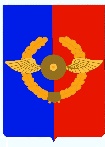 Российская ФедерацияИркутская областьУсольское районное муниципальное образованиеА Д М И Н И С Т Р А Ц И ЯСреднинского городского поселенияУсольского муниципального районаИркутской областиП О С Т А Н О В Л Е Н И Е От 17.06.2022 г.                                                                                            № 51 р.п. СреднийО внесении изменений в постановление от 3 июля 2020 года № 39 «О продлении срока представления муниципальными служащими, в администрации городского поселения Среднинского муниципального образования, руководителями муниципальных учреждений Среднинского муниципального образования сведений о доходах, расходах, об имуществе и обязательствах имущественного характера за отчетный период с 1 января по 31 декабря 2019 года»С целью приведения в соответствие с действующим законодательством в соответствии с Указом Президента Российской Федерации от 17 апреля 2020 года № 272 «О представлении сведений о доходах, расходах, об имуществе и обязательствах имущественного характера за отчетный период с 1 января по 31 декабря 2019 г.», Федеральным законом от 25 декабря 2008 года № 273-ФЗ «О противодействии коррупции», Федеральным законом от 03 декабря 2012 года № 230-ФЗ «О контроле за соответствием расходов лиц, замещающих государственные должности, и иных лиц их доходам», Федеральным законом от 06 октября 2003 года № 131-ФЗ «Об общих принципах организации местного самоуправления в Российской Федерации», руководствуясь статьей 47 Устава Среднинского муниципального образования, администрация Среднинского городского поселения Усольского муниципального района Иркутской областиП О С Т А Н О В Л Я Е Т:1. Внести в постановление администрации городского поселения Среднинского муниципального образования от 11 января 2021 года № 01 «О продлении срока для представления муниципальными служащими, в администрации городского поселения Среднинского муниципального образования, руководителями муниципальных учреждений Среднинского муниципального образования сведений о доходах, расходах, об имуществе и обязательствах имущественного характера за отчетный период с 1 января по 31 декабря 2019 года», следующие изменения:1.1. в преамбуле слова «Устава городского поселения Среднинского муниципального образования» заменить словами «Устава Среднинского муниципального образования».1.2. в пункте 1 Постановления:слова «муниципальными служащими в администрации городского поселения Среднинского муниципального образования,» исключить;слово «расходах,» исключить;дополнить абзацем следующего содержания:«Продлить срок для предоставления муниципальными служащими администрации городского поселения Среднинского муниципального образования сведений о доходах, расходах, об имуществе и обязательствах имущественного характера за отчетный период с 1 января по 31 декабря 2019 года до 1 августа 2020 года включительно».2. Опубликовать настоящее постановление в газете «Информационный бюллетень Среднинского муниципального образования» и разместить в сетевом издании «Официальный сайт городского поселения Среднинского муниципального образования» в информационно-телекоммуникационной сети Интернет (http:srednyadm.ru).3. Настоящее постановление вступает в силу со дня его официального опубликования и распространяет свое действия на правоотношения, возникшие с 17 апреля 2020 года.Глава Среднинского городского поселенияУсольского муниципального района                                     М.А. Семёнова